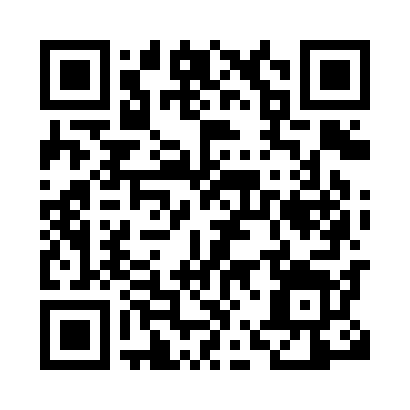 Prayer times for Zornow, GermanyMon 1 Jul 2024 - Wed 31 Jul 2024High Latitude Method: Angle Based RulePrayer Calculation Method: Muslim World LeagueAsar Calculation Method: ShafiPrayer times provided by https://www.salahtimes.comDateDayFajrSunriseDhuhrAsrMaghribIsha1Mon2:364:411:135:419:4611:432Tue2:374:421:145:419:4511:433Wed2:374:421:145:419:4511:434Thu2:384:431:145:419:4411:435Fri2:384:441:145:419:4311:436Sat2:394:451:145:419:4311:427Sun2:394:461:145:409:4211:428Mon2:404:471:155:409:4111:429Tue2:404:491:155:409:4011:4210Wed2:414:501:155:409:3911:4111Thu2:414:511:155:409:3811:4112Fri2:424:521:155:399:3711:4113Sat2:424:531:155:399:3611:4014Sun2:434:551:155:399:3511:4015Mon2:444:561:155:389:3411:3916Tue2:444:581:165:389:3311:3917Wed2:454:591:165:389:3211:3818Thu2:455:001:165:379:3011:3819Fri2:465:021:165:379:2911:3720Sat2:475:031:165:369:2811:3721Sun2:475:051:165:369:2611:3622Mon2:485:061:165:359:2511:3523Tue2:485:081:165:359:2311:3524Wed2:495:091:165:349:2211:3425Thu2:505:111:165:349:2011:3326Fri2:505:131:165:339:1811:3327Sat2:515:141:165:329:1711:3228Sun2:525:161:165:329:1511:3129Mon2:525:181:165:319:1311:3130Tue2:535:191:165:309:1111:3031Wed2:545:211:165:299:1011:29